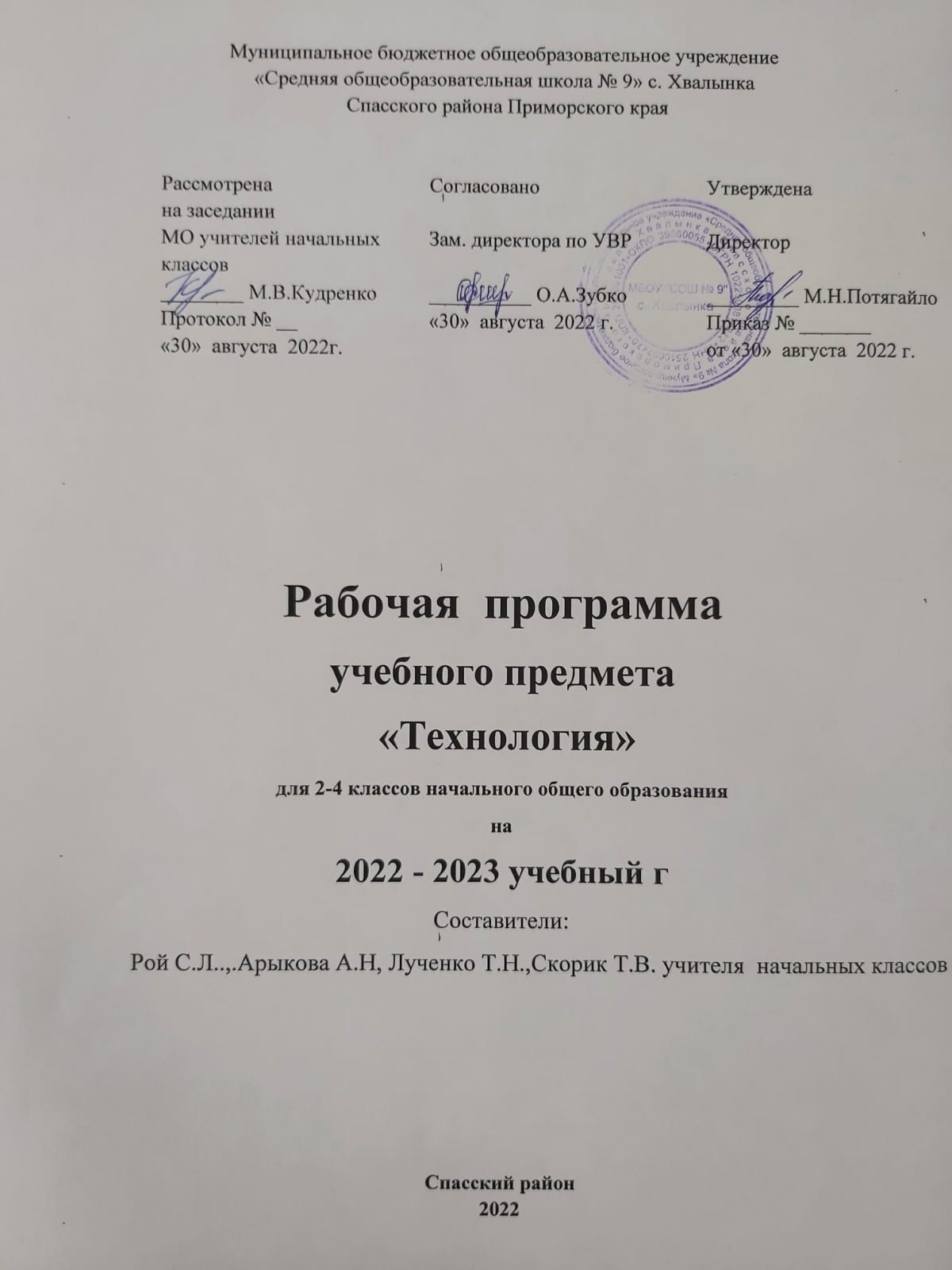 ТехнологияДанная рабочая программа по технологии составлена на основе Федерального государственного образовательного стандарта начального общего образования.Данная рабочая программа по технологии для 1 - 4 класса разработана на основе авторской программы Н.И. Роговцевой  «Технология» (Рабочие программы. Предметная линия учебников системы «Школа России». 1 – 4 классы. – М.: Просвещение, 2015).      Согласно учебному плану  МБОУ «СОШ №9» с. Хвалынка на изучение курса «Технология» в 1- 4 классе  отводится 136 часов из расчёта 1 ч в неделю (34 учебные недели). 1 класс - 33 часа (1 час в неделю, 33 уч.нед.), 2 класс - 34 часа (1 час в неделю, 34 уч.нед.), 3 класс - 34 часа (1 час в неделю, 34 уч.нед.), 4 класс -  34часа  (1 час в неделю, 34 уч.нед.).     Данная программа конкретизирует содержание предметных тем образовательного стандарта, даёт распределение часов по разделам и курсам, последовательное изучение тем учебного предмета.Планируемые результаты освоения курса «Технология». ЛичностныеУ выпускника будут сформированы:внутренняя позиция школьника на уровне положительного отношения к школе, ориентации на содержательные моменты школьной действительности и принятия образца «хорошего ученика»;широкая мотивационная основа учебной деятельности, включающая социальные, учебно-познавательные и внешние мотивы;учебно-познавательный интерес к новому учебному материалу и способам решения новой задачи;ориентация на понимание причин успеха в учебной деятельности, в том числе на самоанализ и самоконтроль результата, на анализ соответствия результатов требованиям конкретной задачи, на понимание предложений и оценок учителей, товарищей, родителей и других людей;способность к самооценке на основе критериев успешности учебной деятельности;основы гражданской идентичности, своей этнической принадлежности в форме осознания «Я» как члена семьи, представителя народа, гражданина России, чувства сопричастности и гордости за свою Родину, народ и историю, осознание ответственности человека за общее благополучие;ориентация в нравственном содержании и смысле как собственных поступков, так и поступков окружающих людей;знание основных моральных норм и ориентация на их выполнение, дифференциацияморальных и конвенциональных норм, развитие морального сознания как переходного от до конвенционального к конвенциональному уровню;развитие этических чувств — стыда, вины, совести как регуляторов морального поведения;эмпатия как понимание чувств других людей и сопереживание им;установка на здоровый образ жизни;основы экологической культуры: принятие ценности природного мира, готовность следовать в своей деятельности нормам природоохранного, нерасточительного, здоровье сберегающего поведения;чувство прекрасного и эстетические чувства на основе знакомства с мировой и отечественной художественной культурой.Выпускник получит возможность для формирования:внутренней позиции обучающегося на уровне положительного отношения к образовательному учреждению, понимания необходимости учения, выраженного в преобладании учебно-познавательных мотивов и предпочтении социального способа оценки знаний;выраженной устойчивой учебно-познавательной мотивации учения;устойчивого учебно-познавательного интереса к новым общим способам решения задач;адекватного понимания причин успешности/не успешности учебной деятельности;положительной адекватной дифференцированной самооценки на основе критерия успешности реализации социальной роли «хорошего ученика»;компетентности в реализации основ гражданской идентичности в поступках и деятельности;морального сознания на конвенциональном уровне, способности к решению моральных дилемм на основе учёта позиций партнёров в общении, ориентации на их мотивы и чувства, устойчивое следование в поведении моральным нормам и этическим требованиям;установки на здоровый образ жизни и реализации её в реальном поведении и поступках;осознанных устойчивых эстетических предпочтений и ориентации на искусство как значимую сферу человеческой жизни;эмпатии как осознанного понимания чувств других людей и сопереживания им, выражающихся в поступках, направленных на помощь и обеспечение благополучия.Личностные результаты отражают сформированность в том числе в части:Гражданскоговоспитания:активной гражданской позиции, гражданской ответственности, основанной на традиционных культурных, духовных и нравственных ценностях российского общества;культуры межнационального общения; приверженности идеям интернационализма, дружбы, равенства, взаимопомощинародов;уважительного отношения к национальному достоинству людей, их чувствам, религиознымубеждениям;правовой и политической культуры детей, расширение конструктивного участия в принятии решений, затрагивающих их права интересы, в том числе в различных формах самоорганизации, самоуправления, общественно значимойдеятельности;ответственности, принципов коллективизма и социальнойсолидарности;ценностей созидательного отношения к окружающей действительности, ценностей социального творчества, ценности продуктивной организации совместной деятельности, самореализации в группе и организации, ценности «другого» как равноправногопартнера;компетенций анализа, проектирования, организации деятельности, рефлексии изменений, способов взаимовыгодного сотрудничества, способов реализации собственного лидерскогопотенциала.Патриотического воспитания и формирования российскойидентичности:российской гражданской идентичности: патриотизма, уважения к Отечеству, к прошлому и настоящему многонационального народа России, чувства ответственности и долга перед Родиной, идентификации себя в качестве гражданина России, субъективной значимости использования русского языка и языков народов России, осознания и ощущения личностной сопричастности судьбе российскогонарода;осознанияэтническойпринадлежности,знанияистории,языка,культурысвоегонарода,своегокрая,основкультурногонаследиянародовРоссиии человечества;осознанного, уважительного и доброжелательного отношения к истории, культуре, религии, традициям, языкам, ценностям народов России и народовмира.патриотизма, чувства гордости за свою Родину, готовности к защите интересов Отечества, ответственности за будущее России, любви к родному краю, родному дому;уважения к таким символам государства, как герб, флаг, гимн Российской Федерации, к историческим символам и памятникамДуховного и нравственного воспитания детей на основе российских традиционныхценностей:целостного мировоззрения, соответствующего современному уровню развития науки и общественной практики, учитывающего социальное, культурное, языковое, духовное многообразие современного мира;знания основных норм морали, нравственных, духовных идеалов, хранимых в культурных традициях народов России, готовности на их основе к сознательному самоограничению в поступках, поведении, расточительномпотребительстве;нравственных чувств и нравственного поведения, осознанного и ответственного отношения к собственным поступкам, умения справедливо оценивать свои поступки, поступки другихлюдей;способности к нравственномусамосовершенствованию;представлений об основах светскойэтики,понимания значения нравственности, веры и религии в жизни человека, семьи иобщества;осознания значения семьи в жизни человека и общества, принятия ценности семейной жизни, уважительного и заботливого отношения к членам своей семьиосознанного, уважительного и доброжелательного отношения к другому человеку, его мнению, мировоззрению, культуре, языку, вере, гражданскойпозиции;социально-коммуникативных умений и навыков, готовности и способности вести диалог с другими людьми и достигать в немвзаимопонимания;навыков культурного поведения, социально-общественных качеств, уважения к взрослым, ответственного отношения к выполнениюпоручений;дружеских чувств, коллективныхвзаимоотношений.Приобщения детей к культурному наследию (эстетическоговоспитания):эстетического сознания через освоение художественного наследия народов России и мира, творческой деятельности эстетическогохарактера;способности понимать художественные произведения, отражающие разные этнокультурныетрадиции;эстетического, эмоционально-ценностного видения окружающегомира;уважения к истории культуры своего Отечества, выраженной в том числе в понимании красотычеловека;потребности в общении с художественнымипроизведениями;активного отношения к традициям художественной культуры как смысловой, эстетической и личностно-значимойценности;чувства красоты, умения видеть, чувствовать, понимать красоту и беречьеё.5.	Популяризации научных знаний среди детей (ценности научного познания):•	готовность и способность обучающихся к саморазвитию и самообразованию на основе мотивации к обучению и познанию;•	представлений об основных закономерностях развития общества, взаимосвязях человека и общества с природной средой, о роли предмета в познании этих закономерностей;•	навыков самостоятельной работы с различными источниками информации и первоначальных умений исследовательской деятельности.6.	Физического воспитания и формирования культуры здоровья:•	осознания ценности жизни•	осознания ценности здорового и безопасного образа жизни; интериоризация правил индивидуального и коллективного безопасного поведения в чрезвычайных ситуациях, угрожающих жизни и здоровью людей, правил поведения на транспорте и на дорогах;•	осознания последствий и неприятия вредных привычек;•	знаний, установок, личностных ориентиров и норм поведения, обеспечивающих сохранение и укрепление физического и психического здоровья как одной из ценностных составляющих, способствующих познавательному и эмоциональному развитию ребенка.7.	Трудового воспитания и профессионального самоопределения:•	уважительного отношения к труду;•	опыта участия в социально значимом труде;•	коммуникативной компетентности в общественно полезной, учебно-исследовательской, творческой и других видах деятельности;•	интереса к практическому изучению профессий и труда различного рода, в том числе на основе применения предметных знаний, осознанного выбора индивидуальной траектории продолжения образования с учетом личностных интересов и способностей, общественных интересов и потребностей.8.	Экологического воспитания:•	основ экологической культуры, соответствующей современному уровню экологического мышления;•	ответственного отношения к природе и нравственно-патриотических чувств, опирающихся на исторические и природные корни, проявление заботы об окружающей среде в целом;•	опыта экологически ориентированной рефлексивно-оценочной и практической деятельности в жизненных ситуациях: готовности к исследованию природы, к занятиям сельскохозяйственным трудом, к художественно-эстетическому отражению природы, к занятиям туризмом, в том числе экотуризмом, к осуществлению природоохранной деятельности;•	экологически целесообразного отношения к природе как источнику жизни на Земле, основе ее существования;•		способности применять знания, получаемые при изучении предмета, для решения задач, связанных с окружающей природной средой, повышения уровня экологической культуры, осознания глобального характера экологических проблем и путей их решения посредством методов предмета; экологического мышления, умения руководствоваться им в познавательной, коммуникативной и социальной практике.Регулятивные Выпускник научится:принимать и сохранять учебную задачу;учитывать выделенные учителем ориентиры действия в новом учебном материале в сотрудничестве с учителем;планировать свои действия в соответствии с поставленной задачей и условиями её реализации, в том числе во внутреннем плане;учитывать установленные правила в планировании и контроле способа решения;осуществлять итоговый и пошаговый контроль по результату (в случае работы в интерактивной среде пользоваться реакцией среды решения задачи);оценивать правильность выполнения действия на уровне адекватной ретроспективной оценки соответствия результатов требованиям данной задачи и задачной области;адекватно воспринимать предложения и оценку учителей, товарищей, родителей и других людей;различать способ и результат действия;вносить необходимые коррективы в действие после его завершения на основе его оценки и учёта характера сделанных ошибок, использовать предложения и оценки для создания нового, более совершенного результата, использовать запись (фиксацию) в цифровой форме хода и результатов решения задачи, собственной звучащей речи на русском, родном и иностранном языках.Выпускник получит возможность научиться:в сотрудничестве с учителем ставить новые учебные задачи;преобразовывать практическую задачу в познавательную;проявлять познавательную инициативу в учебном сотрудничестве;самостоятельно учитывать выделенные учителем ориентиры действия в новом учебном материале;осуществлять констатирующий и предвосхищающий контроль по результату и по способу действия, актуальный контроль на уровне произвольного внимания;самостоятельно адекватно оценивать правильность выполнения действия и вноситьнеобходимые коррективы в исполнение как по ходу его реализации, так и в конце действия.Познавательные Выпускник научится:осуществлять поиск необходимой информации для выполнения учебных заданий сиспользованием учебной литературы, энциклопедий, справочников (включая электронные, цифровые), в открытом информационном пространстве, в том числе контролируемом пространстве Интернета;осуществлять запись (фиксацию) выборочной информации об окружающем мире и о себе самом, в том числе с помощью инструментов ИКТ;использовать знаково-символические средства, в том числе модели (включая виртуальные) и схемы (включая концептуальные) для решения задач;строить сообщения в устной и письменной форме;ориентироваться на разнообразие способов решения задач;основам смыслового восприятия художественных и познавательных текстов, выделятьсущественную информацию из сообщений разных видов (в первую очередь текстов);осуществлять анализ объектов с выделением существенных и несущественных признаков;осуществлять синтез как составление целого из частей;проводить сравнение, сериацию и классификацию по заданным критериям;устанавливать причинно-следственные связи в изучаемом круге явлений;строить рассуждения в форме связи простых суждений об объекте, его строении, свойствах и связях;обобщать, т. е. осуществлять генерализацию и выведение общности для целого ряда или класса единичных объектов на основе выделения сущностной связи;осуществлять подведение под понятие на основе распознавания объектов, выделениясущественных признаков и их синтеза;устанавливать аналогии;владеть рядом общих приёмов решения задач.Выпускник получит возможность научиться:осуществлять расширенный поиск информации с использованием ресурсов библиотек и Интернета;записывать, фиксировать информацию об окружающем мире с помощью инструментов ИКТ;создавать и преобразовывать модели и схемы для решения задач;осознанно и произвольно строить сообщения в устной и письменной форме;осуществлять выбор наиболее эффективных способов решения задач в зависимости от конкретных условий;осуществлять синтез как составление целого из частей, самостоятельно достраивая ивосполняя недостающие компоненты;осуществлять сравнение, сериацию и классификацию, самостоятельно выбирая основания и критерии для указанных логических операций;строить логическое рассуждение, включающее установление причинно-следственных связей;произвольно и осознанно владеть общими приёмами решения задач.Коммуникативные Выпускник научится:адекватно использовать коммуникативные, прежде всего речевые, средства для решения различных коммуникативных задач, строить монологическое высказывание (в том числе сопровождая его аудиовизуальной поддержкой), владеть диалогической формой коммуникации, используя в том числе средства и инструменты ИКТ и дистанционного общения;допускать возможность существования у людей различных точек зрения, в том числе не совпадающих с его собственной, и ориентироваться на позицию партнёра в общении и взаимодействии;учитывать разные мнения и стремиться к координации различных позиций в сотрудничестве;формулировать собственное мнение и позицию;договариваться и приходить к общему решению в совместной деятельности, в том числе в ситуации столкновения интересов;строить понятные для партнёра высказывания, учитывающие, что партнёр знает и видит, а что нет;задавать вопросы;контролировать действия партнёра;использовать речь для регуляции своего действия;адекватно использовать речевые средства для решения различных коммуникативных задач, строить монологическое высказывание, владеть диалогической формой речи.Выпускник получит возможность научиться:учитывать и координировать в сотрудничестве позиции других людей, отличные от собственной;учитывать разные мнения и интересы и обосновывать собственную позицию;понимать относительность мнений и подходов к решению проблемы;аргументировать свою позицию и координировать её с позициями партнёров в сотрудничестве при выработке общего решения в совместной деятельности;продуктивно содействовать разрешению конфликтов на основе учёта интересов и позиций всех участников;с учётом целей коммуникации достаточно точно, последовательно и полно передавать партнёру необходимую информацию как ориентир для построения действия;задавать вопросы, необходимые для организации собственной деятельности и сотрудничества с партнёром;осуществлять взаимный контроль и оказывать в сотрудничестве необходимую взаимопомощь;адекватно использовать речь для планирования и регуляции своей деятельности;адекватно использовать речевые средства для эффективного решения разнообразных коммуникативных задач.Предметные1 класс Обучающийся научится: приобретению навыков самообслуживания;овладению технологическими приёмами ручной обработки материалов;освоению правил техники безопасности;рассказывать о рукотворном мире как результате труда человека, о роли трудовой деятельности в жизни человека;выполнять доступные действия по самообслуживанию использовать приобретённые знания о видах и свойствах природных и текстильных материалов, бумаги при изготовлении изделийанализировать устройство изделия (под руководством учителя), определять его назначениеорганизовывать рабочее место для выполнения практической работыпонимать приёмы рационального и безопасного использования ручных инструментовэкономно размечать материалы по шаблону, через копирку отбирать и выполнять в зависимости от свойств освоенных материалов (природных, пластических, текстильных, бумаги) оптимальные и доступные технологические приёмы их ручной обработки выполнять практическое задание с опорой на рисунок и инструкцию учителя.Обучающийся получит возможность научиться:использовать приобретённые знания и умения для творческого решения несложных конструкторских, художественно-конструкторских (дизайнерских), технологических и организационных задачуважительно относиться к труду людейвыполнять практическое задание с опорой на рисуноканализировать устройство изделия, определять его назначение и самостоятельно его изготавливать.2 класс Обучающийся научится: названию и назначению материалов (бумага, ткань)приемам черчения эскиза, правилам написания цифр на эскизеназваниям и назначениям ручных инструментов;правилам безопасности труда и личной гигиены при работе с указанными инструментами;алгоритму изготовления изделий из бумаги, ниток, ткани и различных материалов;порядку подготовки к работе и последовательности заданной работы.Обучающийся получит возможность научиться:рассматривать и анализировать изделие (определять его назначение, материал, способ соединения деталей, последовательность изготовления)правильно организовать свое рабочее местоподдерживать порядок во время работы;соблюдать правила безопасности труда и личной гигиены;экономно размечать материалы с помощью шаблоновсгибать листы в несколько разрезать бумагу и ткань ножницами по линиям разметкисоединять детали с помощью клеявышиватьработать с разными материалами.3 класс.Обучающийся научится: выполнять инструкцию, несложные алгоритмы при решении учебных задач; осуществлять организацию и планирование собственной трудовой деятельности, контроль за её ходом и результатами; получать необходимую информацию об объекте деятельности, используя рисунки, схемы, эскизы, чертежи (на бумажных и электронных носителях); изготавливать изделия из доступных материалов (бархатной, крекированной, цветной бумаги, ватмана, картона, соломы, глины, натуральной ткани, проволоки, полуфабрикатов, деталей конструктора) по сборочной схеме, эскизу, чертежу; выбирать материалы с учетом их свойств, определяемых по внешним признакам; соблюдать последовательность технологических операций при изготовлении и сборке изделия; создавать модели несложных объектов из деталей конструктора и различных материалов; осуществлять декоративное оформление изделий;   использовать приобретенные знания и умения в практической деятельности и повседневной жизни: выполнять домашний труд (самообслуживание, мелкий ремонт одежды и предметов быта); соблюдать правила личной гигиены и использовать безопасные приемы работы с материалами, инструментами, средствами информационных и коммуникационных технологий; создавать различные изделия по собственному замыслу из бумаги, картона, природных и текстильных материалов, проволоки, полуфабрикатов, деталей конструктора; осуществлять сотрудничества в совместной работе.  работать с программными продуктами, записанными на электронных дисках, работать с тренажером;работать с простейшими аналогами электронных справочников;соблюдать санитарно-гигиенических правил при работе с компьютером.Обучающийся получит возможность научиться:освоить приёмы сравнительного анализа изучаемых свойств, уметь применять эти знания на практике, в работе над проектом, при изготовлении изделия; знать варианты использования таких материалов, как полиэтилен, синтепон, проволока (металлы) в повседневной жизни; соотносить по форме реальные объекты и предметы быта (одежды), анализировать изделие, сравнивая его с реальным объектомразличать виды мягких игрушек, уметь применять правила работы над мягкой игрушкой, знать последовательность работы над мягкой игрушкой; оперировать знаниями о видах швов и правильно применять их при изготовлении изделий;алгоритму работы над стебельчатым и петельным швами; уметь свободно работать иглой, использовать пяльцы в практической работе;осмыслить понятие «развёртка», усвоить правила построения развёртки; приёмам составления композиции; освоить понятия «масштаб», «чертёж», «эскиз», «технический рисунок», «схема»; читать простые чертежи, различать линии чертежа и использовать их; выполнять эскиз, технический рисунок, чертёж, соотносить знаковые обозначения с выполняемыми операциями, выполнять работу по схеме;новым видам работ: конструированию из проволоки (каркас); обработки мягкой проволоки; шитью мягких игрушек на основе использованных ранее материалов (старые перчатки, варежки); созданию пальчиковой куклы; созданию объёмной модели по заданному образцу; составлению композиции из воздушных шариков; вязанию крючком; соединению различных технологий в работе над одним изделием; освоить технологию ручного ткачества, конструирования костюмов из ткани, бисероплетение; сочетать в композиции различные виды материалов: пластилин, природные материалы (крупы и засушенные листья), бумагу и т. д., а также сочетать цвета;сочетать, изготавливать и красиво упаковывать подарки; самостоятельно готовить простую пищу (холодные закуски, бутерброды), починить одежду.4 классОбучающийся научится:  свойствам изучаемых материалов, приёмам сравнительного анализа изучаемых свойств, применять эти знания на практике, в работе над проектом, при изготовлении изделия; вариантам использования таких материалов, как полиэтилен, синтепон, проволока (металлы) в повседневной жизни; соотносить по форме реальные объекты и предметы быта (одежды), анализировать изделие, сравнивая его с реальным объектомразличать виды мягких игрушек, уметь применять правила работы над мягкой игрушкой, знать последовательность работы над мягкой игрушкой; оперировать знаниями о видах швов и правильно применять их при изготовлении изделий;алгоритму работы над стебельчатым и петельным швами; свободно работать иглой, использовать пяльцы в практической работе;  приёмам составления композиции; читать простые чертежи, различать линии чертежа и использовать их;  выполнять эскиз, технический рисунок, чертёж, соотносить знаковые обозначения с выполняемыми операциями, выполнять работу по схеме;освоить новые виды работ: конструирование из проволоки (каркас); обработка мягкой проволоки; шитьё мягких игрушек на основе использованных ранее материалов (старые перчатки, варежки); создание пальчиковой куклы; создание объёмной модели по заданному образцу; составление композиции из воздушных шариков; вязание крючком; соединение различных технологий в работе над одним изделием; освоить технологию ручного ткачества, конструирования костюмов из ткани, бисероплетение;сочетать в композиции различные виды материалов: пластилин, природные материалы (крупы и засушенные листья), бумагу и т. д., а также сочетать цвета;сочетать, изготавливать и красиво упаковывать подарки; самостоятельно готовить простую пищу (холодные закуски, бутерброды), починить одежду.Обучающийся получит возможность научиться:общему представлению: о творчестве и творческих профессиях, о мировых достижениях в области техники и искусства (в рамках изученного), о наиболее значимых окружающих производствах; об основных правилах дизайна и их учёте при конструировании изделий (единство формы, функции и декора стилевая гармония);  о правилах безопасного пользования бытовыми приборами; дизайне, его месте и роли в современной проектной деятельности; основных условиях дизайна  единстве пользы, удобства и красоты; композиции декоративно-прикладного характера на плоскости и в объёме; традициям канонов декоративно-прикладного искусства в изделиях; стилизации природных форм в технике, архитектуре; художественных техниках (в рамках изученного) использовать  компьютер в различных сферах жизни и деятельности человека с помощью учителя: создавать небольшие тексты и печатные публикации с использованием изображений на экране компьютера; оформлять текст (выбор шрифта, размера, цвета шрифта, выравнивание абзаца); работать с доступной информацией; работать в программах Word, PowerPointСодержание учебного курса «Технология» - 135 часов1 класс 33 часаДавайте познакомимся (3 ч)Как работать с учебником. (1 час)Знакомство с учебником и рабочей тетрадью; условными обозначениями; критериями оценки изделия по разным основаниям. Я и мои друзья Знакомство с соседом по парте, сбор информации о круге его интересов, осмысление собственных интересов и предпочтений и заполнение анкеты.Материалы и инструменты. (1 час)Знакомство с понятиями: «материалы» и «инструменты». Организация рабочего места. Рабочее место. Подготовка рабочего места. Размещение инструментов и материалов. Уборка рабочего местаЧто такое технология. (1 час)Знакомство со значением слова «технология» (название предмета и процесса выполнения изделия). Осмысление умений, которыми овладеют дети на уроках. Понятие: «технология».Человек и земля (21 ч)Природный материал. (1 час)Виды природных материалов. Подготовка природных материалов к работе, приемы и способы работы с ними. Сбор, сортировка, сушка под прессом и хранение природного материала. Выполнение аппликации по заданному образцу.Понятия: «аппликация», «пресс», «природные материалы», «план выполнения работы» (текстовый и слайдовый).Лабораторная работа№1: « Аппликация из листьев».Пластилин. (2 часа)Знакомство со свойствами пластилина. Инструменты, используемые при работе с пластилином. Приемы работы с пластилином. Выполнение аппликации из пластилина. Использование «Вопросов юного технолога» для организации своей деятельности и ее рефлексии.Понятия: «эскиз», «сборка».Лабораторная работа №2: аппликация из пластилина «Ромашковая поляна».Выполнение изделия из природного материала с использованием техники соединения пластилином. Составление тематической композиции.Понятие: «композиция».Лабораторная работа№ 3: «Мудрая сова».Растения. (2 часа)Использование растений человеком. Знакомство с частями растений. Знакомство с профессиями связанными с земледелием. Получение и сушка семян.Понятие: «земледелие»,Лабораторная №4: «заготовка семян»Проект№1 «Осенний урожай».Осмысление этапов проектной деятельности (на практическом уровне.). Использование «Вопросов юного технолога» для организации проектной деятельности. Приобретение первичных навыков работы над проектом под руководством учителя. Отработка приемов работы с пластилином, навыков использования инструментов.Понятие: «проект».Лабораторная работа№5: «Овощи из пластилина».Бумага. (1 час)Знакомство с видами и свойствами бумаги. Приемы и способы работы с бумагой. Правила безопасной работы с ножницами. Знакомство с правилами разметки при помощи шаблона и сгибанием, соединение деталей при помощи клея. Составление симметричного орнамента из геометрических фигур. Знакомство с использованием бумаги и правилами экономного расходования ее.Понятия: «шаблон». «симметрия», «правила безопасной работы». Лабораторная работа№6:. Закладка из бумагиНасекомые. (1 час)Знакомство с видами насекомых. Использование человеком продуктов жизнедеятельности пчел. Составление плана выполнения изделия по образцу на слайдах. Выполнение изделия из различных материалов (природные, бытовые материалы, пластилин, краски).Лабораторная работа№7:  «Пчелы и соты».Дикие животные. (1 час)Виды диких животных. Знакомство с техникой «коллаж». Выполнение аппликации из журнальных вырезок в технике коллаж. Знакомство с правилами работы в паре.Проект №2 «Дикие животные».Лабораторная работа№8: «Коллаж «Дикие животные»Новый год. (1 час)Проект «Украшаем класс к новому году».Освоение проектной деятельности: работа в парах, распределение ролей, представление работы классу, оценка готового изделия. Украшение на елку. Подбор необходимых инструментов и материалов. Выполнение разметки деталей по шаблону. Соединение деталей изделия при помощи клея. Выполнение елочной игрушки из полосок цветной бумаги.Лабораторная работа №9: «украшение на елку»Украшение на окно. Выполнение украшения на окно в форме елочки из тонкой бумаги. Раскрой бумаги без ножниц (обрыв по контуру). Приклеивание бумажного изделия мыльным раствором к стеклу.Лабораторная работа№10: «украшение на окно»Домашние животные. (1 час)Виды домашних животных. Значение домашних животных в жизни человека. Выполнение фигурок домашних животных из пластилина. Закрепление навыков работы с пластилином.Лабораторная работа№11: «Котенок».Такие разные дома. (1 час)Знакомство с видами домов и материалами, применяемыми при их постройке. Практическая работа по определению свойств гофрированного картона. Выполнение макета домика с использованием гофрированного картона и природных материалов.Понятия: «макет», «гофрированный картон».Лабораторная работа№12: « Домик из веток».Посуда. (2 часа)Знакомство с видами посуды и. материалами, из которых ее производят. Использование посуды. Сервировка стола и правила поведения за столом. Выполнение разных изделий по одной технологии из пластилина. Работа в группах при выполнении изделий для чайного сервиза.Понятия: «сервировка», «сервиз».Проект№3 «Чайный сервиз»Лабораторная работа№13: «чашка», « чайник», « сахарница»Свет в доме. (1 час)Знакомство с разнообразием осветительных приборов в доме. Сравнивать старинные и современные способы освещения жилища. Выполнение модели торшера, закрепление навыков вырезания окружности. Знакомство с правилами безопасной работы с шилом. Лабораторная работа №14: « Торшер».Мебель (1 час)Знакомство с видами мебели и материалами, которые необходимы для ее изготовления. Освоение правил самообслуживания (уборка комнаты и правила ухода за мебелью). Выполнение модели стула из гофрированного картона. Отделка изделия по собственному замыслу.Лабораторная работа №15: «Стул»Одежда Ткань, Нитки (1 час)Знакомство с видами одежды, ее назначением и материалы их которых ее изготавливают. Способы создания одежды. Виды ткани и нитей, их состав, свойства, назначение и применение в быту и на производстве. Создание разных видов кукол из ниток по одной технологии.Понятия: «выкройка», «модель»Лабораторная работа №16: «Кукла из ниток»Учимся шить (2 часа)Знакомство с правилами работы с иглой. Освоение строчки прямых стежков, строчки стежков с перевивом змейкой, строчки стежков с перевивом спиралью. Пришивание пуговицы с двумя и четырьмя отверстиями. Использование разных видов стежков для оформления закладки. Оформление игрушки при помощи пуговиц.Лабораторная работа №17: «Закладка с вышивкой», « Медвежонок».Передвижение по земле (1 часа)Знакомство со средствами передвижения в различных климатических условиях. Значение средств передвижения для жизни человека. Знакомство с конструктором его деталями и правилами соединения деталей. Выполнение из конструктора модели тачки.Лабораторная работа№18: «Тачка».«Человек и вода» 3 часаВода в жизни человека. (1 час)Вода в жизни растений. Осмысление значимости воды для человека и растений. Выращивание растений и уход за комнатными растениями. Проведение эксперимента по определению всхожести семян. Проращивание семян. Понятие: «рассада».Лабораторная работа№1: «Проращивание семян», «Уход за комнатными растениями»Питьевая вода. (1 час)Выполнение макета колодца из разных материалов (бумага и природные материалы). Анализ конструкции изделия, создание модели куба при помощи шаблона развертки и природного материала (палочек.). Создание композиции на основе заданного в учебнике образца.Лабораторная работа№2: «Колодец»Передвижение по воде. (1 час)Знакомство со значение водного транспорта для жизни человека. Знакомство со способами сборки плота. Создание из бумаги модели плота, повторяя технологию его сборки. Создание формы цилиндра из бумаги. Проводить исследование различных материалов на плавучесть. Знакомство со способами и приемами выполнения изделий в технике оригами. Осуществление работы над проектом.Понятие: «оригами».Проект№4: «Речной флот», Лабораторная работа№3: «Кораблик из бумаги», «Плот»«Человек и воздух» 3 часа.Использование ветра. (1 час)Осмысление способов использования ветра человеком. Работа с бумагой. Изготовление макета по шаблону. Рациональное размещение материалов и инструментов. Знакомство со способами разметки по линейке. Выполнение правил техники безопасности. Изготовление модели флюгера из бумаги. Оформление по самостоятельному замыслу.Понятие: «флюгер».Лабораторная работа№1: «Вертушка»Полеты птиц. (1 час)Знакомство с видами птиц. Закреплять навыки работа с бумагой. Знакомство со способом создания мозаики с использованием техники «рваная бумага». Знакомство со способами экономного расходования бумаги материалов при выполнении техники «рваная бумага». Выполнение аппликации. Выполнение деталей для мозаики в группе.Понятие: «мозаика».Лабораторная работа№2: «Попугай»Полеты человека. (1 час)Знакомство с видами летательных аппаратов. Моделирование. Выполнение модели самолета и парашюта. Закрепление умения работать с бумагой в технике «оригами», размечать по шаблону. Оформление изделия по собственному замыслу.Понятия: «летательные аппараты».Лабораторная работа№3: «Самолет», «Парашют»Человек и информация - 3 часа.Способы общения. 1 часИзучение способов общения. Закрепление способов работы с бумагой, картоном, глиной. Создание рисунка на пластичном материале при помощи продавливания. Перевод информации в разные знаково-символические системы (анаграммы и пиктограммы). Использование знаково-символической системы для передачи информации (кодирование,шифрование).Лабораторная работа№1: «Письмо на глиняной дощечке », «Зашифрованное письмо».Важные телефонные номера. Правила движения.1 часЗнакомство со способами передачи информации Перевод информации в знаково-символическую систему. Осмысление значения дорожных знаков для обеспечения безопасности. Нахождение безопасного маршрута из дома до школы, его графическое изображение.Лабораторная работа №2: Составление маршрута безопасного движения от дома до школы.Компьютер. 1 час.Изучение компьютера и его частей. Освоение правил пользования компьютером и поиска информации.Понятия: «компьютер», «интернет»2 класс – 34 часаКак работать с учебником(1 час)Знакомство с учебником и рабочей тетрадью, условными обозначениями критериями оценки по разным основаниям .Материалы и инструменты. Рубрика «Вопросы юного технолога»Человек и земля(23 часа)Земледелие(1 час)Деятельность человека на земле. Способы обработки земли и выращивания овощных культур. Значение овощных культур для человека. Технология выращивания лука в домашних условиях. Наблюдение за ростом растения и оформление записей происходящих изменений. Посуда(4 часа)Виды посуды и материалы, из которых она изготавливается. Способы изготовления посуды из глины и оформление ее при помощи глазури. Назначение посуды. Способы хранения продуктов. Плетение корзин. Профессии: гончар, мастер-корзинщик. Понятия:керамика, глазурьПроект «Праздничный стол».Изготовление изделий из пластичных материалов(по выбору учителя). Сравнение свойств соленого теста, глины, пластилина(внешне, состав, приемы работы, применение). Анализ формы и вида изделия, определение последовательности и выполнения работы.Народные промыслы(5 часов)Народный промысел хохломская роспись. Технология создания хохломского растительного орнамента. Способы нанесения орнамента на объемное изделие. Особенности народного промысла городецкая роспись. Особенности создания городецкой росписи.  Понятия: имитация, роспись. Подмалевок. Изделие: «Городецкая роспись»История матрешки. Работа резника по дереву и игрушечника(выбор дерева, вытачивание формы, подготовка формы под роспись, роспись. Лакировка). Разные способы росписи матрешек: семеновская, вятская, загорская (сергиево-посадская) порлхово-майдановская, авторская. Анализ изготовления изделия по заданной последовательности. Разметка деталей на ткани по шаблону. Соединение деталей из разных материалов при помощи клеяДомашние животные и птицы(3 часа)Значение лошади в жизни человека. Как человек ухаживает за лошадью. Конструирование из бумаги движущейся игрушки лошадка. Создание движущейся конструкции. Закрепление навыков разметки деталей по шаблону, раскроя при помощи ножниц. Подвижное соединение деталей изделия при помощи иглы и ниток, скрепок. Природные материалы для изготовления изделий: пшено, фасоль, семена. Свойства природных материалов и приемы работы с этими материалами. Аппликация из природного материала. Прием нанесения разметки при помощи кальки. Понятия: инкубатор, калька, курятник, птичник, птицефабрика. Новый год(1 час).История возникновения елочных игрушек и традиции празднования нового года. Симметричные фигуры. Приемы изготовления изделий  из яичной скорлупы. Создание разных изделий по одной технологии. Строительство(1 час)Особенности деревянного зодчества. Знакомство с профессией плотник. Различные виды построек деревянного зодчества. Значение слова «родина, родной». Конструкция русской избы(венец, наличник,).Инструменты и материалы, используемые при строительстве избы. Выполнение работы в технике полу объемная пластика. Особенности разметки деталей сгибанием и придание им объема, скручивание деталей с помощью карандаша. Или работа с яичной скорлупой в технике кракле. Свойства яичной скорлупы, особенности работы с ней. Профессии: плотник. Понятия: кракле, венец, наличник, причелина. Изделия: «Изба» или  «Крепость». В доме(4 часа)Традиции оформления русской избы, правила приема гостей. Традиции и поверья разных народов. Правила работы с новыми инструментами – циркулем .Изготовление помпона и игрушки на основе помпона. Работа с нитками и бумагой. Понятие циркуль. Изделие: «Домовой» Убранство русской избы. Утварь. Значение печи в быту. Устройство печи: лежанка, устье, шесток. Материалы, инструменты и приспособления, используемые в работе печника. Печная утварь и способы ее использования. Сравнение русской печи с видами печей региона проживания. Изготовление модели печи из пластичных материалов. Сам-е составление плана изготовления изделия по иллюстрации. Ткачество. Украшение дома ткаными изделиями(половики, ковры).Структура ткани, переплетение нитей. Изготовление модели ковра способом  переплетения полосок бумаги.Мебель, традиционная для русской избы. Конструкция стола и скамейки. Конструирование мебели из картона. Завершение проекта «Убранство избы». Создание и оформление композиции «Убранство избы». Народный костюм(4 часа).Нац. костюм и особенности его украшения. Нац. Костюмы разных народов и региона проживания. Соотнесение мат-лов с природными особенностями  региона. Виды, свойства и состав тканей. Виды волокон.Внешние признаки тканей из натуральных волокон. Работа с нитками и картоном. Освоение приемов плетения в 3 нити.Человек и вода(3 часа)РыболовствоВода и ее роль в жизни человека. Рыболовство. Приспособление для рыболовства. Новый вид техники – «изонить». Рациональное размещение мат-лов на рабочем месте. Полу объемная аппликация. Работа с бумагой и волокнистыми материалами. Знакомство со сказочными морскими персонажами. Использование литературных текстов для презентации изделия.Человек и воздух(3 часа)Птица счастьяЗначение символа птицы в культуре. Оберег. Способы работы с бумагой: сгибание, складывание. Освоение техники оригами. Человек и информация(3 часа)КнигопечатаниеИстория книгопечатания. Способы создания книги. Значение книги для человека. Оформление разных видов книг. Выполнение чертежей, разметка по линейке. Заключительный урок(1 час)Подведение итогов за год. Организация выставки изделий. Презентация изделий. Выбор лучших работ.3 класс – 34 часаВведение (1 ч)Элементы содержания темы.Особенности содержания учебника для 3 класса. Планирование изготовления изделия на основе рубрики «Вопросы юного технолога» и технологической карты. Критерии опенки качества изготовления изделий. Маршрут экскурсии по городу. Деятельность человека в культурно-исторической среде, в инфраструктуре современного города. Профессиональная деятельность человека в городской среде.Понятия: городская инфраструктура, маршрутная карта, хаотичный, экскурсия, экскурсоводТема 1.   Человек и Земля (21 час)Элементы содержания темы.Основы черчения. Выполнение чертежа и масштабирование при изготовлении изделия. Правила безопасной работы ножом. Объёмная модель дома. Самостоятельное оформление изделия по эскизу.Профессии: архитектор, инженер-строитель, прораб.Понятия: архитектура, каркас, чертёж, масштаб, эскиз, технический рисунок, развёртка, линии чертежаНазначение  городских построек,  их архитектурные особенности.Проволока: свойства и способы работы (скручивание,сгибание, откусывание).  Правила безопасной работыплоскогубцами, острогубцами.Объёмная модель телебашни из проволоки.Понятия: проволока, сверло, кусачки, плоскогубцы, телебашня.Профессии, связанные с уходом за растениями в городских условиях. Композиция из природных материалов. Макет городского парка. Сочетание различных материалов в работе над одной композицией.Профессии:   ландшафтный   дизайнер,   озеленитель, дворник. Понятия: лесопарк, садово-парковое искусство, тяпка, секатор.Алгоритм построения деятельности в проекте, выделение этапов проектной деятельности. Заполнение технологической карты. Работа в мини-группах. Изготовление объёмной модели из бумаги. Раскрой деталей по шаблону. Создание тематической композиции, оформление изделия. Презентация результата проекта, защита проекта.  Критерии оценивания изделия (аккуратность, выполнение всех технологических операций, оригинальность композиции).Понятия: технологическая карта, защита проекта.Виды и модели одежды. Школьная форма и спортивная форма. Ткани, из которых изготавливают разные виды одежды. Предприятия по пошиву одежды (ателье). Выкройка платья.Виды и свойства тканей и пряжи. Природные и химические волокна. Способы украшения одежды — вышивка, монограмма. Правила безопасной работы иглой. Различные виды швов с использованием пяльцев. Строчка стебельчатых, петельных и крестообразных стежков.Аппликация. Виды аппликации. Алгоритм выполнения аппликации.Профессии: модельер, закройщик, портной, швея. Понятия:  ателье, фабрика, ткань,  пряжа, выкройка, кроить, рабочая одежда, форменная одежда, аппликация, виды аппликации, монограмма, шов.Выкройка. Крахмал, его приготовление. Крахмаление тканей. . Свойства бисера и способы его использования. Виды изделий из бисера. Материалы, инструменты и приспособления для работы с бисером Профессиональные обязанности повара, кулинара, официанта. Правила поведения в кафе. Выбор блюд. Способы определения массы продуктов при помощи мерок.Кухонные инструменты и приспособления. Способы приготовления пищи (без термической обработки и с термической обработкой). Меры безопасности при приготовлении пищи. Правила гигиены при приготовлении пищи.Сервировка стола к завтраку. Приготовление холодных закусок по рецепту. Питательные свойства продуктов. Особенности сервировки праздничного стола. Способы складывания салфеток. Особенности работы магазина. Профессии людей, работающих в магазине (кассир, кладовщик, бухгалтер).Информация об изделии (продукте) на ярлыке.Знакомство с новым видом природного материала — соломкой. Свойства соломки.  Её использование в декоративно-прикладном искусстве. Технология подготовки соломки — холодный и горячий способы. Изготовление аппликации из соломки.Правила упаковки и художественного оформления подарков.  Основы гармоничного сочетания цветов при составлении композиции. Оформление подарка в зависимости от того, кому он предназначен (взрослому или ребёнку, мальчику или девочке).Работа с картоном. Построение развёртки при помощи вспомогательной сетки. Технология конструирования объёмных фигур. Анализконструкции готового изделия. Детали конструктора.Инструменты для работы с конструктором. Выбор необходимых деталей. Способы их соединения (подвижное и неподвижное).Тема 2.   Человек и вода (4 часа)Элементы содержания темы.Виды мостов (арочные, понтонные, висячие, балочные), их назначение. Конструктивные особенности мостов. Моделирование. Изготовление модели висячего моста. Раскрой деталей из картона. Работа с различными материалами (картон, нитки, проволока, трубочки для коктейля, зубочистки). Новый вид соединения деталей — натягивание нитей. Понятия:  мост, путепровод, виадук, балочный мост, висячий мост, арочный мост, понтонный мост, несущая конструкция.Водный транспорт. Виды водного транспорта. Работа с бумагой. Работа с пластмассовым конструктором. Конструирование. Океанариум и его обитатели. Ихтиолог. Мягкие игрушки. Виды мягких игрушек (плоские, полу объёмныеи объёмные). Правила и последовательность работы над мягкой игрушкой. Виды и конструктивные особенности фонтанов. Изготовление объёмной модели фонтана из пластичных материалов по заданному образцу.Тема 3.   Человек и воздух (3 часа)Элементы содержания темы.История возникновения искусства оригами. Использование оригами. Различные техники оригами: классическое оригами, модульное оригами. Мокрое складывание. Знакомство с особенностями конструкции вертолёта. Особенности профессий лётчика, штурмана, авиаконструктора.Техника папье-маше. Применение техники папье-маше для создания предметов быта.Основные этапы книгопечатания. Печатные станки, печатный пресс, литера. Конструкция книг (книжный блок, обложка, переплёт, слизура, крышки, корешок). Профессиональная деятельность печатника, переплётчика.Особенности работы почты и профессиональная деятельность почтальона. Виды почтовых отправлений. Понятие «бланк». Процесс доставки почты. Корреспонденция. Заполнение бланка почтового отправления.  Кукольный театр.  Профессиональная деятельность кукольника, художника-декоратора,  кукловода. Пальчиковые куклы. Театральная афиша, театральная программка. Правила поведения в театре.Тема 4.   Человек и информация (5 часов)Элементы содержания темы.Программа MicrosoftOfficeWord. Правила набора текста. Программа MicrosoftWord Document.doc. Сохранение документа, форматирование и печать. Создание афиши и программки на компьютере.Понятия: афиша, панель инструментов, текстовый редактор.4 класс - 34 часаВводный урок (1 ч. )Ориентирование по разделам учебника. Систематизация знаний о материалах и инструментах. Знакомство с технологическими картами и критериями оценивания выполнения работы. Понятия: технология, материалы, инструменты, технологический процесс, приёмы работы. Человек и земля  (22 ч. )Знакомство с историей развития железных дорог в России, с конструкцией вагонов разного назначения. Создание модели вагона из бумаги, картона. Проектная групповая деятельность, самостоятельное построение чертежа развёртки вагона, чертёж и сборка цистерны. Знакомство с производственным циклом изготовления вагона. Знакомство с полезными ископаемыми, способами их добычи и расположением месторождений на территории России. Изготовление модели буровой вышки из металлического конструктора. Проектная работа. Знакомство с полезными ископаемыми, используемыми для изготовления предметов искусства, с новой техникой работы с пластилином (технология лепки слоями). Изготовление изделия, имитирующего технику русской мозаики. Знакомство с производственным циклом создания автомобиля «КамАЗ». Знакомство с основами чеканки медалей, особенностями формы медали. Овладение новым приёмом — тиснением по фольге. Работа с металлизированной бумагой — фольгой. Знакомство с особенностями изготовления фаянсовой посуды. Изготовление изделия с соблюдением отдельных этапов технологии создания изделий из фаянса. Знакомство с особенностями профессиональной деятельности людей, работающих на фабриках по производству фаянса. Профессии: скульптор, художник. Знакомство е технологией производственного процесса на фабрике и профессиональной деятельностью людей. Определение размера одежды при помощи сантиметра. Создание лекала и изготовление изделия с повторением элементов технологического процесса швейного производства. Работа с материалами. Соблюдение правил работы иглой, циркулем. Освоение технологии создания мягкой игрушки. Использование умений самостоятельно определять размеры деталей по слайдовому плану, создавать лекало и выполнять при помощи его разметку деталей. Соблюдение правил работы иглой, циркулем. Знакомство с историей создания обуви. Виды материалов, используемых для производства обуви. Виды обуви и её назначение. Знакомство с технологическим процессом производства обуви. Как снимать мерку с ноги и определять по таблице размер обуви. Создание модели обуви из бумаги (имитация производственного процесса). Закрепление знаний о видах бумаги, приёмах и способах работы с ней. Знакомство с новым материалом - древесиной, правилами работы столярным ножом и последовательностью изготовления изделий из древесины. Различение видов пиломатериалов и способов их производства. Знакомство со свойствами древесины. Осмысление значения древесины для производства и жизни человека. Изготовление изделия из реек. Самостоятельное декорирование. Знакомство с историей и технологией производства кондитерских изделий, технологией производства шоколада из какаобобов. Знакомство с профессиями людей, работающих на кондитерских фабриках. Информация о производителе и составе продукта на этикетке. Правила поведения при приготовлении пищи. Правила пользования газовой плитой. Профессии: кондитер, технолог-кондитер. Знакомство с понятием «бытовая техника» о её значением в жизни людей. Правила эксплуатации бытовой техники, работы с электричеством, знакомство с действием простой электрической цепи, работа с батарейкой. Знакомство с видами и конструкциями теплиц. Осмысление значения теплиц для жизнедеятельности человека. Выбор семян для выращивания рассады, использование информации на пакетике для определения условий выращивания растения. Уход за растениями. Практические работы 1-15Человек и вода (3 ч. )Знакомство с системой водоснабжения города. Значение воды я жизни человека и растений. Осмысление важности экономного расходования воды. Знакомство со способом фильтрации воды и способом экономного расходования воды, определение количества расходуемой воды при помощи струемера. Знакомство с работой порта и профессиями людей, работающих в порту. Освоение способов крепления предметов при помощи морских узлов: простого, прямого, якорного. Осмысление важности узлов для крепления грузов. Правильное крепление груза. Знакомство с правилами работы и последовательностью создания изделий в технике макраме. Освоение одинарного плоского узла, двойного плоского узла. Сравнение способов вязания морских узлов и узлов в технике макраме. Первоначальные сведения о самолетостроении, о функциях самолётов и космических ракет, о конструкции самолёта и космической ракеты. Самостоятельное изготовление модели самолёта из конструктора. Закрепление умения работать с металлическим конструктором. Профессии: лётчик, космонавт. Закрепление основных знаний о самолетостроении, о конструкции самолёта и ракеты. Закрепление основных знаний о бумаге: свойства, виды, история. Модель ракеты из картона, бумаги на основе самостоятельного чертежа. Освоение правил разметки деталей из бумаги и картона сгибанием. Оформление изделия по собственному эскизу. Практические работы 1-3Человек и водаНаходить и отбирать информацию из материалов источников об истории развития самолётостроения, о видах и назначении самолётов. Находить и отмечать на карте России города, в которых находятся крупнейшие заводы, производящие самолёты. Объяснять конструктивные особенности самолётов, их назначение и области использования различных видов летательных аппаратов. Сравнивать различные виды летательных аппаратов (ракета и самолёт) на основе иллюстраций учебника. Осуществлять поиск информации о профессиях создателей летательных аппаратов. На основе слайдов определять последовательность сборки модели самолёта из конструктора, количество и виды деталей, необходимых для изготовления изделия, а также виды соединений. Использовать приёмы и правила работы с отвёрткой и гаечным ключом. Распределять обязанности для работы в группе. Помогать участникам группы при изготовлении изделия. Проводить оценку этапов работы и на её основе контролировать последовательность и качество изготовления изделия. Составлять рассказ для презентации изделия, отвечать на вопросы.Осмысливать конструкцию ракеты, строить модель ракеты. Выполнять самостоятельно разметку деталей изделия по чертежу. Трансформировать лист бумаги в объёмные геометрические тела - конус, цилиндр. Использовать правила сгибания бумаги для изготовления изделия. Соблюдать правила работы с ножницами. Соединять детали изделия при помощи клея. Самостоятельно декорировать изделие. Проводить оценку этапов работы и на её основе контролировать последовательность и качество изготовления изделия. Составлять рассказ для презентации изделия, отвечать на вопросы по презентации.Находить и отбирать информацию из материалов источников об истории возникновения и конструктивных особенностях воздушных змеев. Объяснять конструктивные особенности воздушных змеев, используя текст учебника. Осваивать правила разметки деталей изделия из бумаги и картона сгибанием. На основе слайдового плана определять последовательность выполнения работы, материалы и инструменты, необходимые для её выполнения, и виды соединения деталей. Использовать приёмы работы шилом (кнопкой), ножницами, изготавливать уздечку и хвост из ниток. Распределять обязанности для работы в группе.Практические работы 1-3Человек и информация  (5ч )Осмысление места и значения информация в жизни человека. Виды и способы передачи информации. Знакомство с работой издательства, технологией создания книги, профессиями людей, участвующих в издании книги. Элементы книги и использование её особенностей при издания. Повторение правил работы на компьютере. Создание таблицы в программе MicrosoftWord. ИКТ на службе человека, работа с компьютером. ИКТ в издательском деле. Процесс редакционно-издательской подготовки книги, элементы книги. Практическая работа на компьютере. Знакомство с переплётными работами. Способ соединения листов — шитьё блоков нитками втачку (в пять проколов). Закрепление правил работы шилом и иглой. Осмысление значения различных элементов в структуре переплёта (форзац, слизура). Изготовление переплёта дневника и оформление обложки по собственному эскизу. Анализ своей работы на уроках технологии за год, выделение существенного, оценивание своей работы с помощью учителя. Подведение итогов года. Презентация своих работ, выбор лучших. Выставка работ.Практические работы 1-3Тематический план 1 - 4 классКалендарно-тематическое планирование 1 класс1  КЛАСС  (33 ч)Календарно-тематический план по технологии 2 классКалендарно-тематическое планирование 3 классКалендарно - тематическое планирование 4 класс№ п/пНазвание раздела и темУчебные часыКонтрольные работы (в соответствии со спецификой предмета, курса)Практическая часть  (в соответствии со спецификой предмета, курса)Виды, формы и содержание деятельности(Модули)1класс1класс1класс1класс1класс1класс1Давайте познакомимся3 -Классное руководство...Школьный урок.Профориентация.Организация предметно-эстетической среды2Человек и земля21 21Классное руководство.. Школьный урок.Ключевые общешкольные дела3Человек и вода3 3Классное руководство.. Школьный урок.Экскурсии, экспедиции, походы4Человек и воздух33Классное руководство.. Школьный урок5Человек и информация32Классное руководство.. Школьный урокПрофориентацияОрганизация предметно-эстетической средыИтого 33292класс2класс2класс2класс2класс2класс1Как работать с учебником1Классное руководство..Школьный урокОрганизация предметно-эстетической среды2Человек и земля2320Классное руководство..Школьный урок.Ключевые общешкольные дела3Человек и вода31Классное руководство.Школьный урок.Экскурсии, экспедиции, походы4Человек и воздух31Классное руководство.. Школьный урок.5Человек и информация41Классное руководство.Школьный урокПрофориентацияОрганизация предметно-эстетической средыИтого 34243 класс3 класс3 класс3 класс3 класс3 класс1Здравствуй, дорогой друг!1 Классное руководство.Школьный урокОрганизация предметно-эстетической среды2Человек и земля 21 20Классное руководство.Школьный урокКлючевые общешкольные дела3Человек и вода.4 2Классное руководство.Школьный урокЭкскурсии, экспедиции, походы4Человек и воздух.3 2Классное руководство.Школьный урок5Человек и информация.5 14Классное руководство.Школьный урокПрофориентацияОрганизация предметно-эстетической средыИтого 341284 класс4 класс4 класс4 класс4 класс4 класс1Вводный урок1 Классное руководство.Школьный урокОрганизация предметно-эстетической среды2Человек и земля22115Классное руководство.Школьный урокКлючевые общешкольные дела3Человек и вода3 3Классное руководство.Школьный урокЭкскурсии, экспедиции, походы4Человек и воздух3 3Классное руководство.Школьный урок5Человек и информация5 15Классное руководствоПрофориентацияОрганизация предметно-эстетической средыИтого 34226№п/пТема Кол –во часовДатаПримечаниеПримечание№п/пТема Кол –во часов1.Как работать с учебником. Я и мои друзья.12.Материалы и инструменты. Организация рабочего места.13.Что такое технология.14.Природный материал. Изделие: « Аппликация из листьев».15.Пластилин. Изделие: аппликация  из пластилина «Ромашковая поляна».16.Пластилин. Изделие «Мудрая сова».17.Растения. Изделие: «заготовка семян»18-9.Растения. Проект «Осенний урожай». Изделие. «Овощи из пластилина».28-9.Растения. Проект «Осенний урожай». Изделие. «Овощи из пластилина».210.Бумага. Изделие: Закладка из бумаги.111.Насекомые. Изделие «Пчелы и соты».112.Дикие животные.Проект«Дикие животные». Изделие: «Коллаж «Дикие животные»113Украшение на елку. Изделие: «украшение на елку»114Украшение на окно. Изделие: «украшение на окно»115.Домашние животные. Изделие: «Котенок».116.Такие разные дома. Изделие: « Домик из веток».117-18Посуда.  Изделия: «чашка»,«чайник»,«сахарница»217-18Посуда.  Изделия: «чашка»,«чайник»,«сахарница»219.Свет в доме. Изделие:«Торшер».120.Мебель. Изделие: «Стул»121.Одежда Ткань, Нитки. Изделие: «Кукла из ниток»122-23Учимся шить. Изделия: «Закладка с вышивкой».222-23Учимся шить. Изделия: «Закладка с вышивкой».224.Передвижение по земле. Изделие: «Тачка».125.Вода в жизни человека.  Вода в жизни растений.126.Питьевая вода. Изделие: «Колодец»127.Передвижение по воде.Проект:  «Речной флот».128.Использование ветра. Изделие: «Вертушка»129.Полеты птиц. Изделие: «Попугай»130.Полеты человека. Изделие: «Самолет», «Парашют»131.Способы общения.132.Правила движения.133.Компьютер.1№ п/пТема  Кол-во часов  ДатаПимечание№ п/пТема  Кол-во часов  Как работать с учебником      Как работать с учебником      Как работать с учебником      Как работать с учебником      Как работать с учебником      1Здравствуй, дорогой друг! Как работать с учебником.1Человек и земляЧеловек и земляЧеловек и земляЧеловек и земляЧеловек и земля2Деятельность человека на земле.Практическая работа «Выращивание лука».13Виды посуды. Изделие «Корзина с цветами».14Закрепление приёмов работы с пластилином. Изделие «Семейка грибов на поляне».15Знакомство с техникой изготовления изделий тестопластикой. Изделие «Игрушка из теста».16Проект «Праздничный стол».17Хохломская роспись как народный промысел, ее особенности. Изделие «Золотая хохлома».18Городецкая роспись как народный промысел, ее особенности. Изделие «Городецкая роспись».19Дымковская игрушка как народный промысел, ее особенности. Изделие «Дымковская игрушка».110Дымковская игрушка как народный промысел, ее особенности. Изделие «Дымковская игрушка».111Выполнение деревенского пейзажа в технике рельефной картины. Изделие - пейзаж «Деревня».112Создание движущейся конструкции. Изделие «Лошадка».113Аппликация из природного материала. Изделие «Курочка из крупы».114Проект «Деревенский двор».115Изготовление изделий из яичной скорлупы. Изделие «Новогодняя маска».116Выполнение работы в технике полуобъёмной пластики. Изделие «Изба».117Изготовление помпона и игрушки на основе помпона. Изделие «Домовой».118Проект «Убранство избы». Изделие «Русская печь».119Изготовление модели ковра. Изделие «Коврик».120Работа с нитками и картоном. Освоение приёма плетения в три нити.  Изделие «Русская красавица».121Технология выполнения строчки косых стежков.Изделие «Кошелёк».122Виды швов и стежков для вышивания. Изделие «Салфетка».123Изготовление изделия в технике - изонить. Изделие: композиция «Золотая рыбка».124Изготовление изделия в технике - изонить. Изделие: композиция «Золотая рыбка».125Полуобъёмная аппликация. Изделие  «Русалка».126Освоение техники оригами. Изделие «Птица счастья».127Передвижение по воде.  Изделие «Аквариум». «Речной флот»128Изготовление изделия из фольги. Изделие «Флюгер». Использование ветра. «Вертушка»129Изготовление объёмной модели мельницы на основе развёртки. Изделие «Ветряная мельница».130Полеты птиц. Полеты человека. Изделие  «Самолет».1Человек и информацияЧеловек и информацияЧеловек и информацияЧеловек и информацияЧеловек и информация31Поиск информации в Интернете. Способы поиска информации.  Способы общения.132Правила набора текста. Компьютер.133Книгопечатание. История книгопечатания. Изделие «Книжка-ширма».134Подведение итогов. Правила движения1№ Тема разделов, тем.Дата .Год.ПримечаниеВведение 1 часВведение 1 часВведение 1 часКак работать с учебником. Путешествие по городу.09.09.2021Раздел 1 Человек и земля (21 час)Раздел 1 Человек и земля (21 час)Раздел 1 Человек и земля (21 час)Архитектура. Основы черчения16.09.2021Городские постройки. Работа с проволокой.23.09.2021Парк. Макет городского парка. 30.09.2021Детская площадка. Работа с бумагой.  07.10.2021Детская площадка. Работа с бумагой.  14.10.2021Ателье мод. Украшение платочка монограммой. Стебельчатый шов.21.10.2021Аппликация из ткани. Украшение фартука. Петельный шов.РС№1. Ручные швы в северной вышивке.28.10.2021Изготовление тканей. Работа с бумагой и шерстяной нитью.11.11.2021Вязание. Работа с шерстяной нитью.РС№2.Северное ткачество. Плетение поясов.18.11.2021Одежда для карнавала. Работа с тканью.РС№3. Птица. Вышивка контура птицы. Вышиваем хвост, лапки, хохолки, перышки.25.11.2021Бисероплетение. Работа с леской и бисером.02.12.2021Кафе «Кулинарная сказка».  Работа с бумагой.09.12.2021Фруктовый завтрак. Работа со съедобными материалами.16.12.2021Работа с тканью. Колпачок для яиц.23.12.2021Кулинария. Работа с продуктами питания для холодных закусок.13.01.2022Сервировка стола. Работа с бумагой.  20.01.2022Магазин подарков. Лепка.27.01.2022Работа с природными материалами. Золотистая соломка.Р.С.№4 Конструирование из бумаги. Берестяной туес.03.02.2022Работа с бумагой и картоном. Упаковка подарков.10.02.2022Автомастерская. Работа с картоном. Конструирование. 17.02.2022Работа с металлическим конструктором. 24.02.2022Раздел 2. «Человек и вода» (4 часа)Раздел 2. «Человек и вода» (4 часа)Раздел 2. «Человек и вода» (4 часа)Конструирование.03.03.2022Водный транспорт. Работа с бумагой.10.03.2022Океанариум. Работа с текстильными материалами. Шитьё.17.03.2022Работа с пластичными материалами. Пластилин.07.04.2022Раздел 3. «Человек и воздух» (3 часа)Раздел 3. «Человек и воздух» (3 часа)Раздел 3. «Человек и воздух» (3 часа)Зоопарк. Работа с бумагой. Оригами.14.04.2022Вертолётная площадка. Конструирование. 21.04.2022Папье–маше. Работа с бумагой.28.04.2022Раздел 4. «Человек и информация» (5 часов)Раздел 4. «Человек и информация» (5 часов)Раздел 4. «Человек и информация» (5 часов)Переплётная мастерская.05.05.2022Почта.Заполнение бланка.12.05.2022Кукольный театр. Работа с тканью. Шитьё.19.05.2022Кукольный театр. Работа с тканью.  26.05.2022Афиша.Работа с бумагой, картоном.02.06.2022№п/пНаименование раздела и темы (общее количество часов)ДатаПримечания                                   Как работать с учебником – 1 ч.                                   Как работать с учебником – 1 ч.                                   Как работать с учебником – 1 ч.                                   Как работать с учебником – 1 ч.1Вводный инструктаж. Повторение изученного.                                       Человек  и  земля  -  22 час                                       Человек  и  земля  -  22 час                                       Человек  и  земля  -  22 час                                       Человек  и  земля  -  22 час2Вагоностроительный завод. Тележка Практическая работа11.093Вагоностроительный завод. Пассажирский вагон Практическая работа18.094Полезные ископаемые. Изделие: Буровая вышка Практическая работа25.095Полезные ископаемые. Изделие: Малахитовая шкатулка.02.106Автомобильный завод. КамАЗ09.107Автомобильный завод. Кузов грузовика.16.108Монетный двор. Стороны медали.23.109Проект изделие «Медаль» Практическая работа30.1010Фаянсовый завод. Основа для вазы. 13.1111Фаянсовый завод. Ваза.Практическая работа20.1112Швейная фабрика. Прихватка.27.1113Мягкая игрушка. Новогодняя игрушка. Птичка. Практическая работа04.1214Обувное производство. Модели обуви11.1215Модель детской летней обуви.18.1216Деревообрабатывающее производство. Технический рисунок лесенки-опоры для цветов25.1217Деревообрабатывающее производство. Лесенка-опора для растений.15.0118Кондитерская фабрика. «Пирожное «Картошка»,22.0119Кондитерская фабрика.  «Шоколадное печенье»Практическая работа29.0120Бытовая техника. Настольная лампа.05.0221Бытовая техника. «Абажур»12.0222Тепличное хозяйство. 23Тепличное хозяйство. Цветы для школьной клумбы.26.02                                         Человек и вода 3 ч.                                         Человек и вода 3 ч.                                         Человек и вода 3 ч.                                         Человек и вода 3 ч.24Водоканал. Фильтр для воды.Практическая работа05.0325Порт. 12.0326Узелковое плетение. Браслет.19.03                                            Человек и воздух – 3ч.                                            Человек и воздух – 3ч.                                            Человек и воздух – 3ч.                                            Человек и воздух – 3ч.27Самолетостроение. Самолет.2.0428Изделие «Ракетоноситель»9.0429Изделие «Воздушный змей»16.04                                           Человек и информация – 5 ч.                                           Человек и информация – 5 ч.                                           Человек и информация – 5 ч.                                           Человек и информация – 5 ч.30Создание титульного листа.23.0431Работа  с таблицами.30.0432Создание содержания книги.7.0533Оформление книги иллюстрациями14.0534Итоговый урок. Выставка поделок.21.05